РЕШЕНИЕРассмотрев проект решения о внесении изменений в Решение Городской Думы Петропавловск-Камчатского округа от 02.09.2014 № 247-нд «О порядке принятия решений о приватизации служебных жилых помещений муниципального жилищного фонда», внесенный Главой Петропавловск-Камчатского городского округа Слыщенко К.Г., руководствуясь частью 2 статьи 4 Закона Российской Федерации от 04.07.1991 № 1541-1 «О приватизации жилищного фонда в Российской Федерации»,  статьей 5 Закона Камчатского края от 09.06.2013 № 260 «Об отдельных вопросах в сфере охраны здоровья граждан в Камчатском крае»,                в соответствии со статьей 28 Устава Петропавловск-Камчатского городского округа, Городская Дума Петропавловск-Камчатского городского округаРЕШИЛА:1. Принять Решение о внесении изменений в Решение Городской Думы Петропавловск-Камчатского округа от 02.09.2014 № 247-нд «О порядке принятия решений о приватизации служебных жилых помещений муниципального жилищного фонда».2. Направить принятое Решение Главе Петропавловск-Камчатского городского округа для подписания и обнародования.РЕШЕНИЕот 25.09.2014 № 256-нд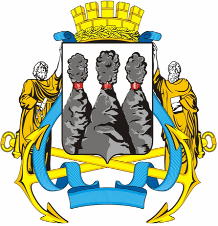 ГОРОДСКАЯ ДУМАПЕТРОПАВЛОВСК-КАМЧАТСКОГО ГОРОДСКОГО ОКРУГАот 25.09.2014 № 559-р20-я (внеочередная) сессияг.Петропавловск-КамчатскийО принятии решения о внесении изменений в Решение Городской Думы Петропавловск-Камчатского округа от 02.09.2014 № 247-нд                 «О порядке принятия решений о приватизации служебных жилых помещений муниципального жилищного фонда»Глава Петропавловск-Камчатского  городского округа, исполняющий  полномочия председателя Городской Думы            К.Г. СлыщенкоГОРОДСКАЯ ДУМАПЕТРОПАВЛОВСК-КАМЧАТСКОГО ГОРОДСКОГО ОКРУГАО внесении изменений в Решение Городской Думы Петропавловск-Камчатского округа от 02.09.2014 № 247-нд «О порядке принятия решений о приватизации служебных жилых помещений муниципального жилищного фонда»Принято Городской Думой Петропавловск-Камчатского городского округа(решение от 25.09.2014 № 559-р)1. В статье 2:1) абзац первый части 1 изложить в следующей редакции:«1. Право на приватизацию занимаемого служебного жилого помещения имеют следующие граждане профессий, входящих в перечень востребованных профессий в городском округе, установленный в приложении к настоящему Решению, а также муниципальные служащие:»;2) часть 2 изложить в следующей редакции:«2. Условиями реализации права на приватизацию являются:1) наличие решения (приказа) Департамента о признании нанимателя и членов его семьи малоимущими в соответствии с Законом Камчатского края от 04.05.2008 № 53 «О порядке признания граждан малоимущими в целях предоставления жилых помещений муниципального жилищного фонда в Камчатском крае по договорам социального найма»;2) наличие у нанимателя непрерывного стажа работы в муниципальных учреждениях, предприятиях одной отрасли деятельности (и/или государственных учреждениях, предприятиях здравоохранения) не менее 13 лет;3) наличие у нанимателя непрерывного стажа работы в одном муниципальном учреждении, предприятии (и/или государственном учреждении, предприятии здравоохранения) не менее 8 лет;4) наличие у гражданина статуса члена семьи умершего нанимателя служебного жилого помещения, имевшего на момент смерти непрерывный стаж работы в муниципальных учреждениях, предприятиях одной отрасли деятельности (и/или государственных учреждениях, предприятиях здравоохранения) на территории городского округа не менее 13 лет и непрерывный стаж работы в одном муниципальном учреждении, предприятии (и/или государственном учреждении, предприятии здравоохранения) не менее 8 лет;5) проживание гражданина, претендующего на приватизацию служебного жилого помещения, в занимаемом служебном жилом помещении не менее 5 лет;6) наличие решения (ходатайства) трудового коллектива муниципального учреждения, предприятия (или государственного учреждения, предприятия здравоохранения) о приватизации служебного жилого помещения;7) наличие у нанимателя непрерывного стажа муниципальной службы в Петропавловск-Камчатском городском округе не менее 8 лет.Для реализации права на приватизацию занимаемого служебного жилого помещения достаточно наличия 3 из 7 в совокупности условий, указанных в части 2 настоящей статьи.».2. Пункт 8 части 2 статьи 3 изложить в следующей редакции:«8) справку с места работы (муниципальной службы), подтверждающую трудовой стаж (стаж муниципальной службы), указанный в пунктах 2-4 и 7 части 2 статьи 2 настоящего Решения;».3. Наименование приложения изложить в следующей редакции:«Перечень востребованных профессий в Петропавловск-Камчатском городском округе».4. Приложение дополнить пунктами 8, 9 следующего содержания:«8. Врач9. Врач-специалист станции (отделения) скорой медицинской помощи».5. Настоящее Решение вступает в силу после дня его официального опубликования.